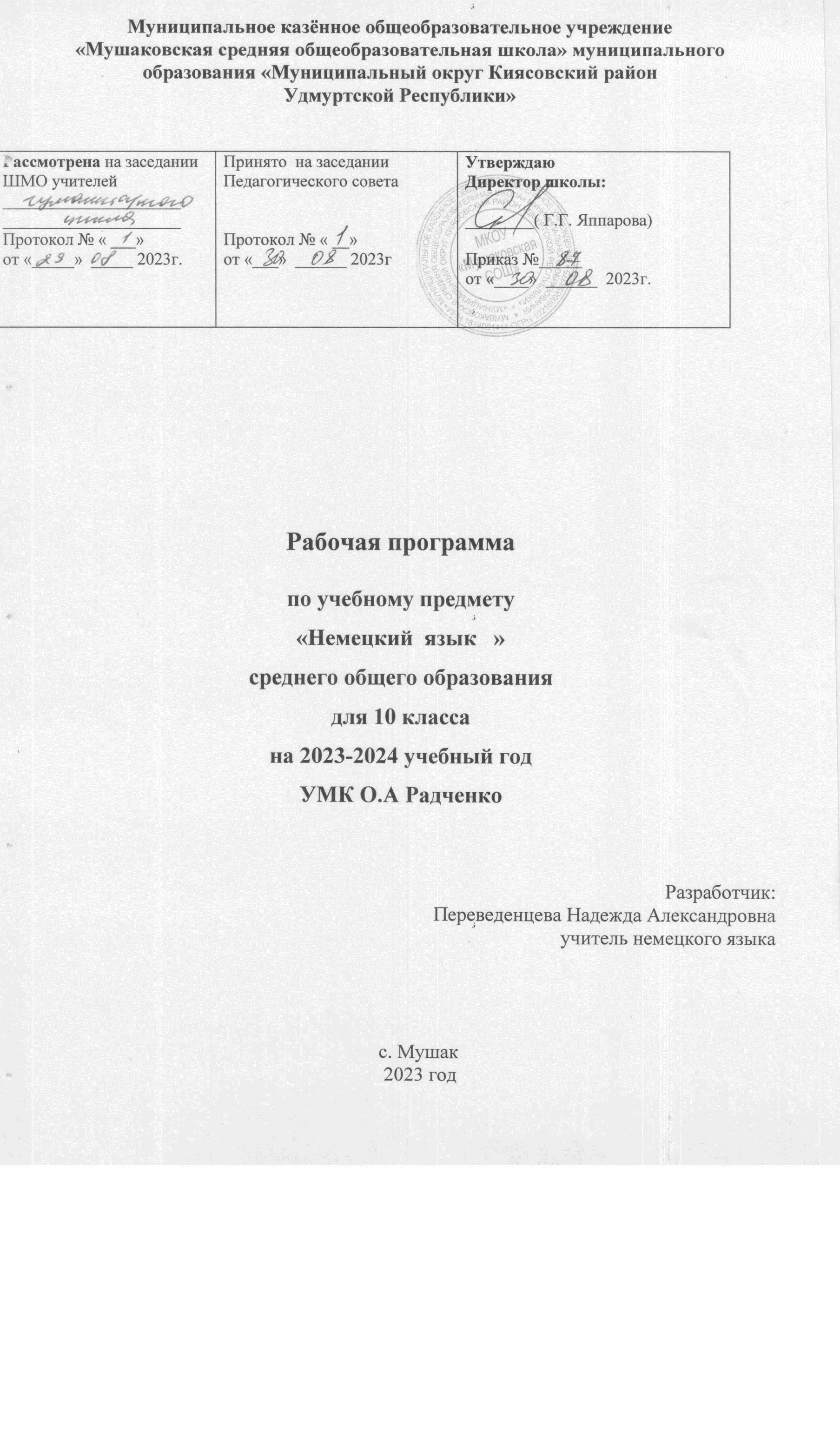 ПОЯСНИТЕЛЬНАЯ ЗАПИСКА.Программа по иностранному (немецкому) языку на уровне среднего общего образования составлена на основе требований к результатам освоения основной образовательной программы, представленных в ФГОС СОО, а также на основе характеристики планируемых результатов духовно-нравственного развития, воспитания и социализации обучающихся, представленной в федеральной рабочей программе воспитания.Программа по иностранному (немецкому) языку разработана с целью оказания методической помощи учителю в создании рабочей программы по учебному предмету, даёт представление о целях образования, развития и воспитания обучающихся на уровне основного общего образования средствами учебного предмета, определяет обязательную (инвариантную) часть содержания программы по иностранному (английскому) языку. Программа по иностранному (немецкому) языку устанавливает распределение обязательного предметного содержания по годам обучения, последовательность их изучения с учётом особенностей структуры иностранного (немецкого) языка, межпредметных связей иностранного (немецкого) языка с содержанием учебных предметов, изучаемых на уровне основного общего образования, с учётом возрастных особенностей обучающихся. В программе по иностранному (немецкому) языку для среднего общего образования предусмотрено развитие речевых умений и языковых навыков, представленных в федеральной рабочей программе по иностранному (немецкому) языку основного общего образования, что обеспечивает преемственность между уровнями общего образования.Изучение иностранного (немецкого) языка направлено на формирование коммуникативной культуры обучающихся, осознание роли иностранного языка как инструмента межличностного и межкультурного взаимодействия, способствует общему речевому развитию обучающихся, воспитанию гражданской идентичности, расширению кругозора, воспитанию чувств и эмоций. Построение программы по иностранному (немецкому) языку имеет нелинейный характер и основано на концентрическом принципе. В каждом классе даются новые элементы содержания и определяются новые требования. В процессе обучения освоенные на определённом этапе грамматические формы и конструкции повторяются и закрепляются на новом лексическом материале и расширяющемся тематическом содержании речи.Возрастание значимости владения иностранными языками приводит к переосмыслению целей и содержания обучения иностранному (немецкому) языку.Цели иноязычного образования формулируются на ценностном, когнитивном и прагматическом уровнях и воплощаются в личностных, метапредметных и предметных результатах обучения. Иностранные языки являются средством общения и самореализации и социальной адаптации, развития умений поиска, обработки и использования информации в познавательных целях, одним из средств воспитания гражданина, патриота, развития национального самосознания.Целью иноязычного образования является формирование коммуникативной компетенции обучающихся в единстве таких её составляющих, как:речевая компетенция – развитие коммуникативных умений в четырёх основных видах речевой деятельности (говорении, аудировании, чтении, письме);языковая компетенция – овладение новыми языковыми средствами (фонетическими, орфографическими, лексическими, грамматическими) в соответствии c отобранными темами общения; освоение знаний о языковых явлениях изучаемого языка, разных способах выражения мысли в родном и иностранном языках;социокультурная (межкультурная) компетенция – приобщение к культуре, традициям стран (страны) изучаемого языка в рамках тем и ситуаций общения, отвечающих опыту, интересам, психологическим особенностям обучающихся 10–11 классов на разных этапах  ,формирование умения представлять в условиях межкультурного общения;свою страну, её культуру в условиях межкультурного общения;компенсаторная компетенция – развитие умений выходить из положения в условиях дефицита языковых средств при получении и передаче информации.Наряду с иноязычной коммуникативной компетенцией средствами иностранного (немецкого) языка формируются компетенции: образовательная, ценностно-ориентационная, общекультурная, учебно-познавательная, информационная, социально-трудовая и компетенция личностного самосовершенствования.Основными подходами к обучению иностранному (немецкому) языку признаются компетентностный, системно-деятельностный, межкультурный и коммуникативно-когнитивный, что предполагает возможность реализовать поставленные цели, добиться достижения планируемых результатов в рамках содержания, отобранного для основного общего образования, использования новых педагогических технологий (дифференциация, индивидуализация, проектная деятельность и другие) и использования современных средств обучения.‌Общее число часов, рекомендованных для изучения иностранного (немецкого) языка в 10 классе – 102 часа (3 часа в неделю.) Обучение осуществляется по УМК для 10 - 11 классов общеобразовательных школ «Вундеркинды Плюс», автор О. А. Радченко.СОДЕРЖАНИЕ  ОБУЧЕНИЯ.Основные содержательные линии:Содержательные линии в курсе немецкого языка для 10 класса обусловлены составляющими коммуникативной компетенции как цели обучения: речевой, языковой, социокультурнойПервой содержательной линией учебного предмета «Иностранный язык» являются: коммуникативные умения в основных видах речевой деятельности, второй — языковые средства и навыки оперирования ими, третьей — социокультурные знания и умения.Основной линией следует считать коммуникативные умения, которые представляют собой результат овладения иностранным языком на данном этапе обучения. Формирование коммуникативных умений предполагает овладение языковыми средствами, а также навыками оперирования ими в процессе говорения, аудирования, чтения и письма.Таким образом, языковые знания и навыки представляют собой часть названных выше сложных коммуникативных умений. Формирование коммуникативной компетенции неразрывно связано с социокультурными знаниями, которые составляют предметное содержание речи и обеспечивают взаимопонимание в межкультурной коммуникации. Все три указанные основные содержательные линии взаимосвязаны, и отсутствие одной из них нарушает единство учебного предмета «Иностранный язык».Предметное содержание речиПовседневная жизнь Домашние обязанности. Покупки. Общение в семье и в школе. Семейные традиции. Общение с друзьями и знакомыми. Переписка с друзьями.ЗдоровьеПосещение врача. Здоровый образ жизни.СпортАктивный отдых. Экстремальные виды спорта.Городская и сельская жизньОсобенности городской и сельской жизни в России и странах изучаемого языка. Городская инфраструктура. Сельское хозяйство.Научно-технический прогрессПрогресс в науке. Космос. Новые информационные технологии. Природа и экологияПриродные ресурсы. Возобновляемые источники энергии. Изменение климата и глобальное потепление. Знаменитые природные заповедники России и мира.Современная молодежьУвлечения и интересы. Связь с предыдущими поколениями. Образовательные поездки.ПрофессииСовременные профессии. Планы на будущее, проблемы выбора профессии. Образование и профессии.Страны изучаемого языкаГеографическое положение, климат, население, крупные города, достопримечательности. Путешествие по своей стране и за рубежом. Праздники и знаменательные даты в России и странах изучаемого языкаИностранные языкиИзучение иностранных языков. Иностранные языки в профессиональной деятельности и для повседневного общения. Выдающиеся личности, повлиявшие на развитие культуры и науки России и стран изучаемого языка.ВИДЫ РЕЧЕВОЙ ДЕЯТЕЛЬНОСТИ/КОММУНИКАТИВНЫЕ УМЕНИЯБазовый уровеньКОММУНИКАТИВНЫЕ УМЕНИЯГоворение, диалогическая речьВыпускник на базовом уровне научится:• вести диалог/полилог в ситуациях неофициального общения в рамках изученной тематики;• при помощи разнообразных языковых средств без подготовки инициировать, поддерживать и заканчивать беседу на темы, включенные в раздел «Предметное содержание речи»;• выражать и аргументировать личную точку зрения;• запрашивать информацию и обмениваться информацией в пределах изученной тематики;• обращаться за разъяснениями, уточняя интересующую информацию. Выпускник на базовом уровне получит возможность научиться:• вести диалог/полилог в ситуациях официального общения в рамках изученной тематики; кратко комментировать точку зрения другого человека;• проводить подготовленное интервью, проверяя и получая подтверждение какой-либо информации;• обмениваться информацией, проверять и подтверждать собранную фактическую информацию.Говорение, монологическая речьВыпускник на базовом уровне научится:• формулировать несложные связные высказывания с использованием основных коммуникативных типов речи (описание, повествование, рассуждение, характеристика) в рамках тем, включённых в раздел «Предметное содержание речи»;• передавать основное содержание прочитанного/увиденного/услышанного;• давать краткие описания и/или комментарии с опорой на нелинейный текст (таблицы, графики);• строить высказывание на основе изображения с опорой или без опоры на ключевые слова/план/вопросы.Выпускник на базовом уровне получит возможность научиться:• резюмировать прослушанный/прочитанный текст;• обобщать информацию на основе прочитанного/прослушанного текста.АудированиеВыпускник на базовом уровне научится:• понимать основное содержание несложных аутентичных аудиотекстов различных стилей и жанров монологического и диалогического характера в рамках изученной тематики с четким нормативным произношением;• выборочно понимать запрашиваемую информацию из несложных аутентичных аудиотекстов различных жанров монологического и диалогического характера в рамках изученной тематики, характеризующихся чётким нормативным произношением. Выпускник на базовом уровне получит возможность научиться:• полно и точно воспринимать информацию в распространённых коммуникативных ситуациях;обобщать прослушанную информацию и выявлять факты в соответствии с поставленной задачей/вопросом.ЧтениеВыпускник на базовом уровне научится:• читать и понимать несложные аутентичные тексты различных стилей и жанров, используя основные виды чтения (ознакомительное, изучающее, поисковое/просмотровое) в зависимости от коммуникативной задачи;• отделять в несложных аутентичных текстах различных стилей и жанров главную информацию от второстепенной, выявлять наиболее значимые факты.Выпускник на базовом уровне получит возможность научиться:• читать и понимать несложные аутентичные тексты различных стилей и жанров и отвечать на ряд уточняющих вопросов.ПисьмоВыпускник на базовом уровне научится: • писать несложные связные тексты по изученной тематике;• писать личное (электронное) письмо, заполнять анкету, письменно излагать сведения о себе в форме, принятой в стране/странах изучаемого языка;• письменно выражать свою точку зрения в рамках тем, включённых в раздел «Предметное содержание речи», в форме рассуждения, приводя аргументы и примеры.Выпускник на базовом уровне получит возможность научиться:• писать краткий отзыв на фильм, книгу или пьесу.ЯЗЫКОВЫЕ НАВЫКИОрфография и пунктуацияВыпускник на базовом уровне научится:• владеть орфографическими навыками в рамках тем, включённых в раздел «Предметное содержание речи»;• расставлять в тексте знаки препинания в соответствии с нормами пунктуации.Выпускник на базовом уровне получит возможность научиться:• владеть орфографическими навыками в рамках тем, включённых в раздел «Предметное содержание речи»;• расставлять в тексте знаки препинания в соответствии с нормами пунктуации.Фонетическая сторона речиВыпускник на базовом уровне научится:• владеть слухопроизносительными навыками в рамках тем, включённых в раздел «Предметное содержание речи»;• владеть навыками ритмико-интонационного оформления речи в зависимости от коммуникативной ситуации.Выпускник на базовом уровне получит возможность научиться:• произносить звуки немецкого языка чётко, естественным произношением, не допуская ярко выраженного акцента.Лексическая сторона речиВыпускник на базовом уровне научится:• распознавать и употреблять в речи лексические единицы в рамках тем, включённых в раздел «Предметное содержание речи»;• догадываться о значении отдельных слов на основе сходства с родным языком, по словообразовательным элементам и контексту;распознавать и употреблять различные средства связи в тексте для обеспечения его целостности (zuerst, dann, nachher, zuletzt usw.).Выпускник на базовом уровне получит возможность научиться:• пользоваться основными словообразовательными моделями: образовывать существительные при помощи суффисксов -keit; -heit; -ung; - schaft; -ik; -er; -ler; образовывать прилагательные при помощи суффиксов: - ig; -lich; -isch.Грамматическая сторона речиВыпускник на базовом уровне научится:• оперировать в процессе устного и письменного общения основными синтаксическими конструкциями в соответствии с коммуникативной задачей;• употреблять в речи различные коммуникативные типы предложений: утвердительные, вопросительные (общий, специальный, альтернативный, разделительный вопросы), отрицательные, побудительные (в утвердительной и отрицательной формах);• употреблять в речи распространённые и нераспространённые простые предложения;• употреблять в речи предложения с неопределенно-личным местоимением man и безличным местоимением es;• употреблять в речи сложносочинённые предложения с союзами und, aber, denn, deshalb, darum, nicht nur, sondern auch;• употреблять в речи сложноподчинённые предложения с придаточными дополнительными с союзами dass, ob и др.; вопросительными словами wer, was, wann и др.; причины с союзами weil, da; условными с союзом wenn; времени с союзами wenn, als; определительными с относительными местоимениями die, der, das; цели с союзом damit;• употреблять в речи предложения с конструкцией es gibt; 24• употреблять в речи инфинитивные обороты: основные случаи употребления инфинитива с zu, без zu, инфинитивный оборот um … zu;• использовать косвенную речь, в том числе косвенный вопрос с союзом ob, без использования форм сослагательного наклонения;• употреблять в речи склонение существительных в единственном и множественном числе, определённый/неопределённый/нулевой артикль;• употреблять в речи склонение прилагательных;• употреблять в речи степени сравнения прилагательных и наречий;• употреблять в речи различные типы местоимений: личные, притяжательные, указательные, неопределённые, неопределённо-личные;• употреблять в речи числительные: количественные и порядковые;• употреблять в речи наиболее распространённые глаголы с управлением;• употреблять предлоги, требующие Akkusativ, Dativ, Akkusativ и Dativ;• употреблять в речи глаголы (в том числе возвратные) в следующих временных формах действительного залога в изъявительном наклонении: Präsens, Perfekt, Präteritum, Futurum;• употреблять в речи глаголы в повелительном наклонении; • употреблять в речи страдательный залог в формах наиболее используемых времён: Präsens, Präteritum;• распознавать в текстах глаголы в следующих временных формах страдательного залога: Perfekt, Futurum;• употреблять в речи модальные глаголы: können, müssen, sollen, wollen, dürfen;• употреблять в речи местоименные наречия, например: worüber, darüber, womit, damit.Выпускник на базовом уровне получит возможность научиться:• – употреблять в речи сложносочиненные предложения с союзами: weder…noch; sowohl… als auch; trotzdem;• употреблять в речи сложноподчинённые предложения времени с союзом nachdem; уступки с союзом obwohl;• употреблять в речи инфинитивные обороты: ohne … zu; statt … zu• распознавать в тексте и понимать значение конструкции haben/sein + zu + Infinitiv;• употреблять предлоги, требующие Genitiv;• распознавать в текстах причастия I и II, употребленных в качестве определения;• употреблять в речи согласование времен (в придаточном предложении времени с nachdem);• распознавать в текстах и понимать значение глаголов, употребленных в сослагательном наклонении в условных и сравнительных придаточных предложениях;• распознавать в текстах и понимать значение субстантивированных прилагательных и причастий.Социокультурные знания и уменияРазвитие страноведческих знаний и умений, основанных на сравнении фактов культуры своего народа и культуры стран изучаемого языка (реалии страны изучаемого языка, всемирно известные достопримечательности, образцы литературы, выдающиеся люди). Увеличение их объёма за счёт новой тематики и проблематики речевого общения, в том числе межпредметного характера.Компенсаторные уменияСовершенствование следующих умений: пользоваться языковой и контекстуальной догадкой при чтении и аудировании; прогнозировать содержание текста по заголовку/началу текста; использовать текстовые опоры различного рода (подзаголовки, таблицы, графики, шрифтовые выделения, комментарии, сноски); игнорировать лексические и смысловые трудности, не влияющие на понимание основного содержания текста; использовать переспрос и словарные замены в процессе устноречевого одноязычные (толковые) словари и другую справочную литературу, в том числе лингвострановедческую; ориентироваться в иноязычном письменном тексте и аудиотексте; извлекать информацию на разных уровнях (основную, выборочную/запрашиваемую, полную и точную информацию) в соответствии с поставленной коммуникативной задачей; выделять нужную информацию из различных источников на иностранном языке, в том числе из Интернета, и обобщать её; фиксировать содержание сообщений; планировать и осуществлять учебно-исследовательскую работу (выбор темы исследования, составление плана работы, знакомство с исследовательскими методами (наблюдение, анкетирование, интервьюирование), анализ полученных данных и их интерпретация, разработка краткосрочного проекта и его устная презентация с аргументацией, ответы на вопросы по проекту); участвовать в работе над долгосрочным проектом; взаимодействовать в группе с другими участниками проектной деятельности; самостоятельно работать, рационально организовывая свой труд в классе и дома. Дальнейшее развитие специальных учебных действий: интерпретировать языковые средства, отражающие особенности иной культуры; находить ключевые слова; семантизировать слова на основе языковой догадки и словообразовательного анализа; использовать выборочный перевод.общения.ПЛАНИРУЕМЫЕ РЕЗУЛЬТАТЫ ОСВОЕНИЯ ПРОГРАММЫ ПО ИНОСТРАННОМУ (НЕМЕЦКОМУ) ЯЗЫКУ НА УРОВНЕ СРЕДНЕГО  ОБЩЕГО ОБРАЗОВАНИЯЛичностные результаты:Личностные результаты в сфере отношений обучающихся к себе, к своему здоровью, к познанию себя:• ориентация обучающихся на достижение личного счастья, реализацию позитивных жизненных перспектив, инициативность, креативность, готовность и способность к личностному самоопределению, способность ставить цели и строить жизненные планы;• готовность и способность обеспечить себе и своим близким достойную жизнь в процессе самостоятельной, творческой и ответственной деятельности;• готовность и способность обучающихся к отстаиванию личного достоинства, собственного мнения, готовность и способность вырабатывать собственную позицию по отношению к общественно-политическим событиям прошлого и настоящего на основе осознания и осмысления истории, духовных ценностей и достижений нашей страны;• готовность и способность обучающихся к саморазвитию и самовоспитанию в соответствии с общечеловеческими ценностями и идеалами гражданского общества, потребность в физическом самосовершенствовании, занятиях спортивно-оздоровительной деятельностью;• принятие и реализация ценностей здорового и безопасного образа жизни, бережное, ответственное и компетентное отношение к собственному физическому и психологическому здоровью;• неприятие вредных привычек: курения, употребления алкоголя, наркотиков. Личностные результаты в сфере отношений обучающихся к России как к Родине (Отечеству):• российская идентичность, способность к осознанию российской идентичности в поликультурном социуме, чувство причастности к историко -культурной общности российского народа и судьбе России, патриотизм, готовность к служению Отечеству, его защите;• уважение к своему народу, чувство ответственности перед Родиной, гордости за свой край, свою Родину, прошлое и настоящее многонационального народа России, уважение к государственным символам (герб, флаг, гимн);• формирование уважения к русскому языку как государственному языку Российской Федерации, являющемуся основой российской идентичности и главным фактором национального самоопределения;• воспитание уважения к культуре, языкам, традициям и обычаям народов, проживающих в Российской Федерации. Личностные результаты в сфере отношений обучающихся к закону, государству и к гражданскому обществу:• гражданственность, гражданская позиция активного и ответственного члена российского общества, осознающего свои конституционные права и обязанности, уважающего закон и правопорядок, осознанно принимающего традиционные национальные и общечеловеческие гуманистические и демократические ценности, готового к участию в общественной жизни;• признание неотчуждаемости основных прав и свобод человека, которые принадлежат каждому от рождения, готовность к осуществлению собственных прав и свобод без нарушения прав и свобод других лиц, готовность отстаивать собственные права и свободы человека и гражданина согласно общепризнанным принципам и нормам международного права и в соответствии с Конституцией Российской Федерации, правовая и политическая грамотность;• мировоззрение, соответствующее современному уровню развития науки и общественной практики, основанное на диалоге культур, а также различных форм общественного сознания, осознание своего места в поликультурном мире;• интериоризация ценностей демократии и социальной солидарности, готовность к договорному регулированию отношений в группе или социальной организации;• готовность обучающихся к конструктивному участию в принятии решений, затрагивающих их права и интересы, в том числе в различных формах общественной самоорганизации, самоуправления, общественно значимой деятельности;• приверженность идеям интернационализма, дружбы, равенства, взаимопомощи народов; воспитание уважительного отношения к национальному достоинству людей, их чувствам, религиозным убеждениям;• готовность обучающихся противостоять идеологии экстремизма, национализма, ксенофобии; коррупции; дискриминации по социальным, религиозным, расовым, национальным признакам и другим негативным социальным явлениям. Личностные результаты в сфере отношений обучающихся с окружающими людьми:• нравственное сознание и поведение на основе усвоения общечеловеческих ценностей, толерантного сознания и поведения в поликультурном мире, готовности и способности вести диалог с другими людьми, достигать в нем взаимопонимания, находить общие цели и сотрудничать для их достижения;• принятие гуманистических ценностей, осознанное, уважительное и доброжелательное отношение к другому человеку, его мнению, мировоззрению;• способность к сопереживанию и формирование позитивного отношения к людям, в том числе к лицам с ограниченными возможностями здоровья и инвалидам; бережное, ответственное и компетентное отношение к физическому и психологическому здоровью других людей, умение оказывать первую помощь;• формирование выраженной в поведении нравственной позиции, в том числе способности к сознательному выбору добра, нравственного сознания и поведения на основе усвоения общечеловеческих ценностей и нравственных чувств (чести, долга, справедливости, милосердия и дружелюбия);• развитие компетенций сотрудничества со сверстниками, детьми младшего возраста, взрослыми в образовательной, общественно полезной, учебно-исследовательской, проектной и других видах деятельности. Личностные результаты в сфере отношений обучающихся к окружающему миру, живой природе, художественной культуре:• мировоззрение, соответствующее современному уровню развития науки, значимости науки, готовность к научно-техническому творчеству, владение достоверной информацией о передовых достижениях и открытиях мировой и отечественной науки, заинтересованность в научных знаниях об устройстве мира и общества;• готовность и способность к образованию, в том числе самообразованию, на протяжении всей жизни; сознательное отношение к непрерывному образованию как условию успешной профессиональной и общественной деятельности;• экологическая культура, бережное отношения к родной земле, природным богатствам России и мира; понимание влияния социально- экономических процессов на состояние природной и социальной среды, ответственность за состояние природных ресурсов; умения и навыки разумного природопользования, нетерпимое отношение к действиям, приносящим вред экологии; приобретение опыта эколого-направленной деятельности; эстетическое отношения к миру, готовность к эстетическому обустройству собственного быта.Личностные результаты в сфере отношений обучающихся к семье и родителям, в том числе подготовка к семейной жизни:• ответственное отношение к созданию семьи на основе осознанного принятия ценностей семейной жизни;• положительный образ семьи, родительства (отцовства и материнства), интериоризация традиционных семейных ценностей. Личностные результаты в сфере отношения обучающихся к труду, в сфере социально-экономических отношений:• уважение ко всем формам собственности, готовность к защите своей собственности,• осознанный выбор будущей профессии как путь и способ реализации собственных жизненных планов;• готовность обучающихся к трудовой профессиональной деятельности как к возможности участия в решении личных, общественных, государственных, общенациональных проблем;• потребность трудиться, уважение к труду и людям труда, трудовым достижениям, добросовестное, ответственное и творческое отношение к разным видам трудовой деятельности;• готовность к самообслуживанию, включая обучение и выполнение домашних обязанностей. Личностные результаты в сфере физического, психологического, социального и академического благополучия обучающихся:• физическое, эмоционально-психологическое, социальное благополучие обучающихся в жизни образовательной организации, ощущение детьми безопасности и психологического комфорта, информационной безопасности.Метапредметные результаты освоения основной образовательной программы представлены тремя группами универсальных учебных действий (УУД).Регулятивные универсальные учебные действияВыпускник научится:• самостоятельно определять цели, задавать параметры и критерии, по которым можно определить, что цель достигнута;• оценивать возможные последствия достижения поставленной цели в деятельности, собственной жизни и жизни окружающих людей, основываясь на соображениях этики и морали;• ставить и формулировать собственные задачи в образовательной деятельности и жизненных ситуациях;• оценивать ресурсы, в том числе время и другие нематериальные ресурсы, необходимые для достижения поставленной цели;• выбирать путь достижения цели, планировать решение поставленных задач, оптимизируя материальные и нематериальные затраты;• организовывать эффективный поиск ресурсов, необходимых для достижения поставленной цели;• сопоставлять полученный результат деятельности с поставленной заранее целью.Познавательные универсальные учебные действияВыпускник научится:• искать и находить обобщенные способы решения задач, в том числе, осуществлять развернутый информационный поиск и ставить на его основе новые (учебные и познавательные) задачи;критически оценивать и интерпретировать информацию с разных позиций, распознавать и фиксировать противоречия в информационных источниках;• использовать различные модельно-схематические средства для представления существенных связей и отношений, а также противоречий, выявленных в информационных источниках;• находить и приводить критические аргументы в отношении действий и суждений другого; спокойно и разумно относиться к критическим замечаниям в отношении собственного суждения, рассматривать их как ресурс собственного развития;• выходить за рамки учебного предмета и осуществлять целенаправленный поиск возможностей для широкого переноса средств и способов действия;• выстраивать индивидуальную образовательную траекторию, учитывая ограничения со стороны других участников и ресурсные ограничения;• менять и удерживать разные позиции в познавательной деятельности.3. Коммуникативные универсальные учебные действияВыпускник научится:• осуществлять деловую коммуникацию как со сверстниками, так и со взрослыми (как внутри образовательной организации, так и за её пределами), подбирать партнеров для деловой коммуникации исходя из соображений результативности взаимодействия, а не личных симпатий;• при осуществлении групповой работы быть как руководителем, так и членом команды в разных ролях (генератор идей, критик, исполнитель, выступающий, эксперт и т.д.);• координировать и выполнять работу в условиях реального, виртуального и комбинированного взаимодействия; развернуто, логично и точно излагать свою точку зрения с использованием адекватных (устных и письменных) языковых средств;• распознавать конфликтогенные ситуации и предотвращать конфликты до их активной фазы, выстраивать деловую и образовательную коммуникацию, избегая личностных оценочных суждений.Предметные результаты различаются в зависимости от курса: базового или углублённого. Предметные результаты выпускников старшей школы, достигаемые при изучении иностранного языка на базовом уровне:1) сформированность коммуникативной иноязычной компетенции, необходимой для успешной социализации и самореализации, как инструмента межкультурного общения в современном поликультурном мире; 2) владение знаниями о социокультурной специфике страны/стран изучаемого языка и умение строить своё речевое и неречевое поведение адекватно этой специфике; умение выделять общее и различное в культуре родной страны и страны/стран изучаемого языка;3) достижение порогового уровня владения иностранным языком, позволяющего выпускникам общаться в устной и письменной формах как с носителями изучаемого иностранного языка, так и с представителями других стран, использующими данный язык как средство общения;4) сформированность умения использовать иностранный язык как средство для получения информации из иноязычных источников в образовательных и самообразовательных целях.Предметные результаты выпускников старшей школы, достигаемые при изучении иностранного языка на углублённом уровне должны включать требования к результатам освоения базового курса и дополнительно отражать:1) достижение уровня владения иностранным языком, превышающего пороговый, достаточного для делового общения в рамках выбранного профиля;2) сформированность умения перевода с иностранного языка на русский при работе с несложными текстами в русле выбранного профиля;3) владение иностранным языком как одним из средств формирования учебно-исследовательских умений, расширения своих знаний в других предметных областях.ТЕМАТИЧЕСКОЕ ПЛАНИРОВАНИЕ  (102 часа)ПОУРОЧНОЕ ПЛАНИРОВАНИЕ.КОНТРОЛЬНО-ИЗМЕРИТЕЛЬНЫЕ МАТЕРИАЛЫКонтрольная работа №2по немецкому языку для 10 классаЗадание 1. Найдите эквиваленты немецких слов и словосочетаний:lehrreichüderfliegendie Weltabschauungbereichernder Inhaltkonzentrierendie Neugirerobernschaden (Dat.)zerstörenvermeidenein Risiko eingehenbestellensteuernпросмотреть, пролистатьмировоззрениеобогатитьпоучительныйзавоевать, захватитьсодержаниевредитьлюбопытствоизбегатьразрушатьсосредоточитьсязаказыватьидти на рискуправлять, регулироватьЗадание 2. Выберите правильный вариант ответа.… entdeckte das Tuberkelbakterium und den Choleraanreger.Georg Simon Ohm b) Robert Koch c) Albert Einstein… stellte das Periodensystem der chemischen Elemente auf.Isaak Newton b) Dmitrij Mendelejew c) Karl Friedrich Gauß„Vater der Atombomb“a) Isaak Newton b) Somjn Ohm c) J. Robert Oppenheimer”Vater der Raumfahrt”a) K.E. Ziolkowski, b)S. I. Wawilow, c) I. P. Pawlow… entdeckte unsichtbare StrahlenN. Tesla, b) W. C. Röntgen, c)B. Paskal… begründete die EvolutionstheorieC.R. Darwin, b) R. Descartes, c)M. Faraday. … entdeckte 1928 das PenicillinS. A. Fleming b) Heinrich Schliemann c) Albert EinsteinBegründete der Radiochemieа) A. Einstein b) M. Curie c) P. CurieЗадание 3. Вставьте после предлога недостающее относительное местоимение в соответствующем падеже.Die Jugendlichen bevorzugen Bücher, über …..sie nachdenken können.Die Fachbücher sind Bücher, mit …. sich Wissenschaftler beschäftigen.Das „Deutsche Wörterbuch“, an…die Brüder Grimm lange gearbeitet haben, wurde erst 1961 fertig.Die Hörbücher, in… ich nicht blättern kann, finde ich langweilig.Das Haupwerk von Jacob Grimm war die „Deutsche Grammatik“, an…er sehr lange arbeitete.Märchen sind Sagen und Legenden, ….es in allen Kulturen gibt.Zu den Volksmärchen warden die Märchen gezählt,…Verfasser unbekannt ist.Задание 4. Дополните предложения инфинитивом пассива I соответствующих глаголов по образцу. Запишите предложения в тетрадь. Das Buch kann … (lesen). - Das Buch kann gelesen werden.Diese Organismen können sehr schwierig …(indentifizieren).Neue Tier- und Pflanzeprodukte sollen mit mehr Vitaminen… (entwickeln).An der Disкussion muss….(teilnehmen).Die Arbeit muss morgen…(beenden).Schutzmasken müssen …(tragen).Alle Resultate müssen sofort …(aufschreiben).Man kann neue Impfstoffe an Tieren…(testen).Задание 5. Прочтите текст и выполните следующие заданияПрочитайте текст и выполните задания 1 – 7, отмечая цифру 1, 2, 3 или 4, соответствующую номеру выбранного вами варианта ответа.Johannes GutenbergIm Jahr I450 wurde in Straßburg eine Bibel verkauft. Sie kostete 60 Gulden – soviel wie ein kleiner Bauernhof. Dies war jedoch keineswegs ein Höchstpreis. Man zahlte damals bis zu 100 oder sogar 120 Gulden für ein Buch; man tauschte Bücher gegen Häuser und Land; man befestigte sie mit Ketten an schweren Tischen, denn Bücher waren seltene Kostbarkeiten, oft kostbarer als Silber und Gold. Kein Wunder: die Kanzleien der Fürsten und Städte, die neuen Schulen und Universitäten, die Kirchen und Klöster – die ganze gebildete Welt hungerte nach Büchern.Heute noch leben wir im Zeitalter des gedruckten Wortes. Dieses Zeitalter begann vor mehr als 500 Jahren mit der Erfindung des Buchdrucks durch Johannes Gutenberg.Über Gutenbergs Leben wissen wir wenig. Man nimmt an, dass er einige Jahre vor 1400 in Mainz geboren wurde.Was war das Neue an Gutenbergs Erfindung? Die Kunst Bilder oder Wörter in Münzen, ja sogar auf Papier oder Pergament zu drucken, kannte man schon vor Gutenberg. Im 11. Jahrhundert gab es in China bereits Druckereien; um 1400, zur Zeit der Kindheit Gutenbergs also, auch in Korea. Das Neue und Entscheidende an Gutenbergs Verfahren war, dass er die Buchstaben einzeln goss. Zu diesem Zweck hatte er ein besonderes Gerät erfunden. Nach vielen Versuchen fand er für den Guss die geeignete Legierung aus Blei, Zink und anderen Metallen. Jeder gegossene Buchstabe befand sich auf dem Ende eines Stäbchens. Diese Stäbchen, „Lettern“ genannt, wurden zu Wörtern zusammengesetzt, diese wiederum zu Zeilen und Seiten. Den Letternblock für eine Seite spannte Gutenberg in einen Rahmen, bestrich ihn dann mit schwarzer Farbe und konnte schließlich mit Hilfe einer „Presse“ den „Schriftsatz“ auf Papier oder Pergament drucken.Am 3. Februar 1468 starb Gutenberg. Aber er hatte es noch erlebt, dass seine Erfindung sich über die Welt auszubreiten begann, dass man nicht nur in Mainz, sondern auch in Straßburg und Köln, in Rom, Barcelona und Pilsen Bücher druckte. Sieben Jahre nach Gutenbergs Tod arbeiteten deutsche Drucker in Utrecht, Brügge und Pans, in Venedig, Florenz und Neapel, in Budapest und Krakau, in Valencia. Im Jahr 1500 gab es in 260 Städten Europas 1120 Druckereien, in denen insgesamt schon mehr als zehn Millionen Bücher hergestellt worden waren. Dennoch: Verglichen mit unseren heutigen Möglichkeiten war die alte Drucktechnik noch sehr langsam. Erst 1810 gelang die erste bedeutende Verbesserung, der Druck mit einem sich drehenden Zylinder. 1814 arbeitete die erste dieser „Schnellpressen“ bei der Londoner „Times“. Jetzt war es möglich, billige Tageszeitungen zu drucken, wie wir sie heute kennen.Die nächsten Schritte waren die Rotationsmaschine mit mehreren rotierenden Zylindern (1863) und eine Setzmaschine (1886), mit der man wie auf einer Schreibmaschine schreiben konnte. In jüngster Zeit haben Computer und Lasertechnik die Druckkunst weiter revolutioniert. Die Erfindung der Buchdruckerkunst ist das größte Ereignis der Weltgeschichte.Die Bücher im Mittelalter…1) waren nicht teuerer als Silber und Gold.2) wurden gegen Häuser und Land getauscht.3) wurden in den Universitäten gedruckt.4) waren billig und sehr verbreitet.Wir wissen über Johannes Gutenberg, dass er…1) 1468 in Mainz geboren wurde.2) seine Bücher sehr teuer verkauft hat.3) den Buchdruck erfunden hat.4) auch selbst Bücher geschrieben hat.Gutenbergs Erfindung…1) breitete sich noch zu seinen Lebzeiten aus.2) wurde von der Öffentlichkeit nicht angenommen.3) bedeutete für die Weltgeschichte nicht viel.4) wurde damals von der Öffentlichkeit unterschätzt.Johann Gutenberg …1) brachte nichts Neues in die Drucktechnik seiner Zeit.2) eröffnete die erste Druckerei in der Welt.3) hatte ein neues Gerät für den Buchdruck erfunden.4) druckte mit Hilfe seines Geräts die erste Zeitung.Nach Gutenbergs Tod gab es…1) schon 260 Druckereien in Deutschland.2) Druckereien in vielen Städten Europas.3) sehr wenige Druckereien in Europa.4) noch keine Druckereien in China.Die alte Drucktechnik…1) war nicht viel langsamer als heutige.2) war schon ziemlich schnell.3) mit Hilfe der Rotationsmaschine verbessert.4) wird auch bis heute benutzt.Erst am Anfang des 19. Jahrhunderts wurde es möglich…1) Gutenbergs Technik zu benutzen.2) mehr moderne Druckereien zu eröffnen.3) mehr billige Bücher zu verkaufen.4) die Tageszeitungen billig zu machen.Контрольная работа Заполните пропуски в тексте. Варианты в рамке помогут тебе. 3 слова лишние.Thüringen nennt ...........(1) das „grüne Herz Deutschlands", da es das waldreichste Bundesland ist. Aber auch auf ihre lange……….(2) und reichhaltige Kultur sind die Thüringer besonders stolz. Viele alte Burgen und Burgruinen, .........(3) dort zu finden sind, werden jährlich von Tausenden………..(4) besucht. Das Land hat ...........(5) Industriebetriebe. Aber es ……..(6) auch fruchtbare Böden und natürlich ...........(7) Wald. Erfurt ist die größte Stadt……..(8) Landes.Der berühmte Musiker J.S. Bach wurde 1685 in Eisenach .........................(9). Der ……(10) Martin Luther war Student der Erfurter Universität. Auf der Wartburg …….(11) er die Bibel von der lateinischen in die deutsche Sprache.Der Dichter Heinrich Heine…….(12) 1824 seine berühmte Wanderung durch den Harz und Thüringen.2. Составьте предложения из следующих слов, употребив их в правильной форме и в указанном времениsein, sehr, das Schulsystem, die Grundschule, wichtig, für (Präsens)das Gymnasium, Monika, gehen, auf (Perfekt)aber, besonders, ihre Leistungen, sein, gut(Präteritum)in der Realschule, man, unterrichten, Fremdsprachen, zwei (Präsens)Max, auf, gut, die Kontrollarbeit, vorbereiten (Perfekt)Noten, bekommen, Dana, bei Klassenarbeiten, schlechte (Präteritum)Выберите правильный вариант.Jurij Gagarin war der erste Mensch, .... in den Kosmos flog.diederdasDie Romane sind vie ein …….LebenzweitezweiteszweiterOtto sagt, ... .dass er nur gute Zensuren hat.dass er hat nur gute Zensuren.dass er gute Zensuren nur hat.Die Jugendlichen bevorzugen Bücher, über…..sie nachdenken können.denenderendenMein Lieblingsbuch, auf……ich immer zugreifen kann, liegt immer auf meinem SchreibtischdasdiedemDas ….. Auto fährt auf drei RädernersteersteserstenWelche Antwort passt nicht? Frühstückst du mit deiner Familie?Ich esse gerne Schwarzbrot mit Schinken.Wir frühstücken nur am Wochenende.Nein, weil ich immer früher aufstehe.Ja, immer.Wer hat das Patent Nummer 1 für den Motorwagen eingereicht?R. BoschR. DieselJ. Dethloff….bekam für seine Entdeckung den ersten Nobelpreis für Physik.R. DieselPh. ReisW. RöntgenJürgen Dethloff kam als Erster auf die Idee……auf einer Chipkarte zu speichern.LiederInformationenGeldКлючиЗадание 11-man 7- viel2- Geschichte 8- des3- die 9- geboren4- Touristen 10- Reformator5- bekannte 11- übersetzte6- gibt 12- machteЗадание 3b 7-ab 8- aa 9- ba 10- bca10 класс. Контрольная работа по немецкому языку (входной контроль)1. Аудирование (Hörverstehen)Прослушай высказывания пяти подростков по теме «Дружба». Установи соответствие между высказываниями каждого говорящего (с 1 по 5) и утверждениями, данными в списке под буквами А—F. Используй букву, обозначающую утверждение, только один раз. В задании есть одно лишнее утверждение.      A. Es ist nicht leicht einen guten Freund zu finden.
      B. Für die Freundschaft ist die gleiche Denkweise wichtig.
      С. Eine dicke Freundschaft gibt’s nur unter den Schulfreunden.
      D. Ich habe meine Freundin in der Disko kennen gelernt.
      E. Meine Freundin gehört nicht zu unserer Clique.
      F. Freunde sind fast wie Brüder.2. Чтение (Lesen)Прочитайте тексты и установите соответствие между тематическими рубриками 1–7 и текстами A–F. Каждая тематическая рубрика соответствует только одному тексту. При этом одна из них - лишняя. Ответы занесите в таблицу.A. Was ist eines der größten Probleme, wenn Schüller lange krank sind? Sie können nicht mehr am Unterricht teilnehmen. Oft verlieren sie dadurch ein ganzes Schuljahr und manchmal auch noch ihre sozialen Kontakte. Beim Projekt „Digitales Klassenzimmer" können Schüler im Krankenhaus am Unterricht teilnehmen, und zwar live per Internet! Moment wird das Projekt noch an bayrischen Schulen erprobt, aber an einer bundesweiten Ausweitung wird gearbeitet.B. Wer weiß schon, was Vater und Mutter bei der Arbeit machen? Bei der bundesweiten Aktion „Girl's Day" erhielten Mädchen einen Tag schulfrei. Sie konnten einmal ihren Eitem im Beruf flber die Schulter schauen. Stolz präsentierten Väter und Mütter ihren Tochtern ihren Arbeitsplatz und erklärten ihnen genau, womit sie ihr Geld verdienen. Das Ziel dieser Aktion: Die Schülerinnen sollten sich die Betriebe anschauen, um sich Ideen für ihre Berufswahl zu holen. Denn immer noch wählen viele Mädchen typische Frauenberufe, obwohl sie bessere Schulabschlüsse als Jungen haben.C. Viele Jugendliche ernähren sich ungesund, am liebsten von Fastfood. Die Essgewohnheiten seiner Schüler aber haben Andreas Petzold aus Wiesbaden schon immer geärgert. Pommes und Hamburger haben den Geschmackssinn der Jugendlichen verdorben, klagt der Lehrer an der Sophie-und-Hans-Scholl-Gesamtschule. Darum gründete der begeisterte Hobbykoch eine „Esswerkstatt" an seiner Schule. Dort bringt er jetzt den Schülern das Abc des Kochens bei. Und nicht nur das! Zweimal pro Woche steht er selbst am Herd, um für rund 100 Stammgäste ein leckeres Mittagessen zu kochen. Kein Wunder, dass viele Schule jetzt gem in der Schule essen.D. Computer stehen in Deutschland heute in jedem dritten Haushalt. 1992 hatte nur jeder achte einen Computer. Fernsehen, Zeitungen, Zeitschriften und Radio sind die meistgenutzten Medien der Deutschen, bei jungen Leuten auch das Internet. Doch wer liest heute noch Bücher? Das wollte die Stiftung Lesen wissen. Sie führte die Studie „Leseverhalten in Deutschland im neuen Jahrtausend" durch. Ergebnisse unter anderem: 20 Prozent der Bevölkerung kaufen 80 Prozent der Bücher; „Vielleser" lesen heute mehr als vor 10 Jahren, „Wenigleser" dafür weniger; Jüngere nehmen immer seltener ein Buch in die Hand; 71 Prozent der 14- bis 19-Jährigen lesen regelmäßig ein Buch, allerdings vor allem für die Schule - und Mädchen lesen mehr als Jungen.E. Sandburgen bauen ist ein Kinderspiel, meint man! Doch wer einmal beim Sand Art Festival in Tossens an der Nordsee zuschaut, wird seine Meinung schnell, ändern. Dort schichten und formen die Künstler den feinen Sand bis zu 4 Meter 50 hoch. Jedes Jahr im Juni kann man die Entstehung einer solchen phantastischen „Sandburg" miterleben. Nur'schade, dass diese Pracht schnell wieder vergeht.F. Auf die Idee, Handys zu sammeln, kam Benny bereits mit acht Jahren. Damals fand er unterwegs ein kaputtes Mobiltelefon, das jemand achtlos weggeworfen hatte. Für den Realschüler war es jedoch ein kostbarer Schatz. Benny begann die ausgedienten Apparate zu sammeln. Inzwischen hat er 113 Modelle zusammengetragen und würde später am liebsten einmal aus seiner Sammlung ein Museum machen. Wenn andere auf dem Schulhof ihre neuen Geräte herumzeigen, freut sich Benny über seine Sammlerstücke. Am besten gefällt ihm sein „Knochen", ein schweres Ungetüm von Motorola.3. Лексика и грамматика (Lexik und Grammatik)1) Прочитайте текст. Поставьте глаголы в Partizip II, чтобы они грамматически и лексически соответствовали содержанию текста. Обратите внимание на приставки глаголов. Заполните пропуски полученными словами. Каждый пропуск соответствует одному заданию.1. Gestern ist meine Tante Olga aus Deutschland _________ zurückkommen.2. Heute hat sie uns _________ besuchen.3. Sie hat uns viel Interessantes über ihre Reise _______ erzählen.4. In Deutschland hat sie viele Menschen _________ kennen lernen5. Die Städte haben ihr sehr gut ________ gefallen.6. In Berlin hat sie sich einen deutschen Film ________ ansehen.7. Sie hat alles ___________ verstehen.8. Tante Olga hat uns Geschenke _________ mitbringen.9. Ich habe ein Märchenbuch ___________ bekommen.10. Ein Märchen habe ich schon ___________ übersetzen.2) Прочитайте текст и заполните пропуски, обозначенные номерами А1 - А14. Эти номера соответствуют заданиям А1 - А14, в которых представлены варианты ответов. Обведите номер выбранного вами варианта ответа.Frau Fischer (A4) _____ am Alexanderplatz (A5)_____ dem Bus und (A6) _____nach Haus gehen. Da (A7) _____ ein junger Mann auf sie zu und sagt : "Guten Tag, Frau Helga." Helga Fischer : "Wer (A8) _____ Sie? Ich kenne Sie nicht ." " Aber ich kenne Sie. Ich weiß, dass Sie 28 Jahre alt (A9) ______ und zwei Kinder (A10) ____ ." Frau Fischer fragt, wer ihm das (A11) ____ hat. Der junge Mann (A12) ____ und (A13) _____: "Ich weiß nicht nur das. Ich weiß auch, dass Ihr Sohn Bananen und Ihre Tochter Mandarinen gern (A14) _____, dass Ihr Mann aber Fleisch gern hat. Sie (A15) _____ , woher ich das weiß? Von Ihnen. Ich (A16) _____ mit Ihnen in einem Bus gefahren, und Sie sprachen recht laut mit Ihrer Freundin. Ich weiß nicht, ob ich das alles (A17) ____ durfte, aber ich glaube, dass ich nicht der einzige war."A1. 1) steigen 2) steigt 3) steigst 4) steigeA2. 1) aus 2) von 3) auf 4) inA3. 1) will 2) wollen 3) wollt 4) willstA4. 1) kommen 2) komme 3) kommst 4) kommtA5. 1) sind 2) seid 3) ist 4) binA6. 1) bin 2) ist 3) sind 4) seidA7. 1) hat 2) haben 3) habt 4) hastA8. 1) erzählen 2) erzählst 3) erzählt 4) erzähleA9. 1) lächeln 2) lächelst 3) lächele 4) lächeltA10. 1) sagen 2) sagt 3) sage 4) sagstA11. 1) esse 2) esst 3) isst 4) essenA12. 1) frage 2) fragen 3) fragt 4) fragstA13. 1) bist 2) bin 3) ist 4) sindA14. 1) hörst 2) höre 3) hört 4) hören№п/пНаименование разделов и тем Кол-во часовКол-во часовКол-во часовЭлектронные ресурсы№п/пНаименование разделов и тем Всего Контрольные практическиеЭлектронные ресурсы1.Отпуск и каникулы.Стартовая к/р.14Библиотека ЦОК https://m.edsoo.ru/7f4151042.Школа и школьная жизнь.141Библиотека ЦОК https://m.edsoo.ru/7f4151043.Моя семья.12-Библиотека ЦОК https://m.edsoo.ru/7f4151044.Мир книг101Библиотека ЦОК https://m.edsoo.ru/7f4151045.Научно-технический прогресс10-Библиотека ЦОК https://m.edsoo.ru/7f4151046.Изменения климата и его последствия.101Библиотека ЦОК https://m.edsoo.ru/7f4151047.Германия тогда и сейчас10-Библиотека ЦОК https://m.edsoo.ru/7f4151048.Цифровые средства информации111Библиотека ЦОК https://m.edsoo.ru/7f4151049Свободное время с пользой.10Библиотека ЦОК https://m.edsoo.ru/7f41510410Итоговая контрольная работа11Библиотека ЦОК https://m.edsoo.ru/7f415104Всего1025Библиотека ЦОК https://m.edsoo.ru/7f415104№ п/п урокаТема урока Количество часовКоличество часовКоличество часовДата изученияЭЛЕКТРОННЫЕОБРАЗОВАТЕЛЬНЫЕ РЕСУРСЫ№ п/п урокаТема урока Всего Контрольная работаПрактическая работаДата изученияЭЛЕКТРОННЫЕОБРАЗОВАТЕЛЬНЫЕ РЕСУРСЫОтпуск и каникулы 141Цели путешествияБиблиотека ЦОК https://m.edsoo.ru/83521d78 https://m.edsoo.ru/83521ea42Летние фотографии.Контрольная работа №0 (стартовая)3В бюро путешествийБиоблиотека ЦОК https://m.edsoo.ru/83521d78 https://m.edsoo.ru/83521ea44Развлечения в отпуске5Впечатления путешествияБиоблиотека ЦОК https://m.edsoo.ru/83521d78 https://m.edsoo.ru/83521ea46Обсуждение с друзьями вариантов летнего отдыха, выбор оптимального направления для летнего отдыха.7Мнения об отеляхБиоблиотека ЦОК https://m.edsoo.ru/83521d78 https://m.edsoo.ru/83521ea48 Фотоальбом9Поездка в РоссиюБиоблиотека ЦОК https://m.edsoo.ru/83521d78 https://m.edsoo.ru/83521ea410Отпуск без родителей11Самостоятельный отдых: плюсы и минусы.Биоблиотека ЦОК https://m.edsoo.ru/83521d78 https://m.edsoo.ru/83521ea412Отпуск в Сочи13Проект « Подготовка тура по России для иностранных туристов»Биоблиотека ЦОК https://m.edsoo.ru/83521d78 https://m.edsoo.ru/83521ea414Повторение Школа и школьная жизнь.14115Школьная система в Германии.Биоблиотека ЦОК https://m.edsoo.ru/83521d78 https://m.edsoo.ru/83521ea416Типы школ. Каким образом немецкие школьники выбирают индивидуальную траекторию обучения?17Школьные предметы18Проблемы в школеБиоблиотека ЦОК https://m.edsoo.ru/83521d78 https://m.edsoo.ru/83521ea419Грамматика. Союзы obwohl и weil20Ответственный ученик - какой он?Биоблиотека ЦОК https://m.edsoo.ru/83521d78 https://m.edsoo.ru/83521ea421Иностранцы учат немецкий – почему?22Новые информационные средства в школе23Старшая ступень в гимназии24Мобильные телефоны в школе25Проект. Брошюра о школе на немецком языкеБиоблиотека ЦОК https://m.edsoo.ru/83521d78 https://m.edsoo.ru/83521ea426Контрольная работа №127Письмо « Мои летние каникулы»28ПовторениеБиоблиотека ЦОК https://m.edsoo.ru/83521d78 https://m.edsoo.ru/83521ea4Моя семья.1229Отношения родителей и детей. Оценка своих чувств.30Родители о детях. Что обе стороны желают изменить в своих отношениях?31Черты характера. Какими бы хотели видеть друг друга дети и родители? Какие качества являются для них определяющими?Биоблиотека ЦОК https://m.edsoo.ru/83521d78 https://m.edsoo.ru/83521ea432Кто является примером для немецкой молодёжи?33Сослагательное наклонение: конъюнктив II.34Какие отношения складываются между братьями и сестрами?35Карманные деньги. Как убедить родителей?36Семья без конфликтов.Биоблиотека ЦОК https://m.edsoo.ru/83521d78 https://m.edsoo.ru/83521ea437Хорошая атмосфера в семье38Представители известных семейств.39Обсудим ситуацию в семье40Повторение по теме «Моя семья»Биоблиотека ЦОК https://m.edsoo.ru/83521d78 https://m.edsoo.ru/83521ea4Мир книг10141Чтение доставляет удовольствие.42Современная литература для молодежи43Изобретение книгопечатанияБиоблиотека ЦОК https://m.edsoo.ru/83521d78 https://m.edsoo.ru/83521ea444Какие книги популярны среди немецкой молодежи?45Почему мы читаем?46Научиться читать значит научиться жить.47Сказки. Что это?Биоблиотека ЦОК https://m.edsoo.ru/83521d78 https://m.edsoo.ru/83521ea448Придаточные относительные предложения.49Цифровой мир книг.50Контрольная работа №2Научно-технический прогресс1051Какие известные и важные изобретения были сделаны немецкими учеными. Как используются эти изобретения сейчас?Биоблиотека ЦОК https://m.edsoo.ru/83521d78 https://m.edsoo.ru/83521ea452Какие преимущетва имеет научно-технический прогресс?53Обмен мнениями: Раньше и сегодня54Грамматика Инфинитив пассив.Биоблиотека ЦОК https://m.edsoo.ru/83521d78 https://m.edsoo.ru/83521ea455Женщины в науке56Цифровое производство57Что такое генная инжененрия?58 Какое влияние оказывает развитие генной инженерии на организм человека: плюсы и минусы.Биоблиотека ЦОК https://m.edsoo.ru/83521d78 https://m.edsoo.ru/83521ea459 Дискутируем: «Научно – технический прогресс»60Повторение по теме «Научно-технический прогрессИзменения климата и его последствия111Биоблиотека ЦОК https://m.edsoo.ru/83521d78 https://m.edsoo.ru/83521ea461Причины изменений климата62Из-за каких действий человека происходит изменения климата?63Грамматика,Причастия в роли прилагательныхБиоблиотека ЦОК https://m.edsoo.ru/83521d78 https://m.edsoo.ru/83521ea464Что такое парниковый эффект? Что является его причиной и следствием?65Деятельность природоохранных организаций. Участие молодежи в проектах природоохранных организаций.Биоблиотека ЦОК https://m.edsoo.ru/83521d78 https://m.edsoo.ru/83521ea466Что нужно сделать в быту для охраны окружающей среды.67Как можно охранять окружающую среду каждый день.68Что я могу сделать для защиты окружающей среды?Биоблиотека ЦОК https://m.edsoo.ru/83521d78 https://m.edsoo.ru/83521ea469Акции по защите окружающей среды в Германии и России70Контрольная работа №371Повторение.Биоблиотека ЦОК https://m.edsoo.ru/83521d78 https://m.edsoo.ru/83521ea4Германия тогда и сейчас 1072Основные события Второй мировой войны.73Разделение Германии после ВОВ.74Падение Берлинской стены. Какие чувства оно вызвало?Биоблиотека ЦОК https://m.edsoo.ru/83521d78 https://m.edsoo.ru/83521ea475Грамматика. Придаточные времени.76Федеральные земли и их столицы77Политические партии Германии78Участие молодежи Германии в политической жизни.79Немецкие бренды.Биоблиотека ЦОК https://m.edsoo.ru/83521d78 https://m.edsoo.ru/83521ea480Проект: сравнительный анализ политических систем Германии, Австрии, Швейцарии и России.81Повторение по теме «Германия тогда и сейчас»Цифровые средства информации1118 2Какими электронными устройствами пользуются молодые люди в Германии и России.Биоблиотека ЦОК https://m.edsoo.ru/83521d78 https://m.edsoo.ru/83521ea48 3Цифровизация в быту.84Как появился интернет?85Зачем молодые люди используют Интернет?Биоблиотека ЦОК https://m.edsoo.ru/83521d78 https://m.edsoo.ru/83521ea486Школа в цифровом пространстве.87Новая зависимость. Общение через интернет.88Неделя без мобильного телефона.89Дискутируем: Социальные сети. Плюсы и минусы.Биоблиотека ЦОК https://m.edsoo.ru/83521d78 https://m.edsoo.ru/83521ea490Проект: возможности Интернета для самостоятельного изучения иностранных языков.Биоблиотека ЦОК https://m.edsoo.ru/83521d78 https://m.edsoo.ru/83521ea491Контрольная работа №4192ПовторениеСвободное время с пользой10193Чем занимаются молодые люди в Германии в свободное время?Биоблиотека ЦОК https://m.edsoo.ru/83521d78 https://m.edsoo.ru/83521ea494Интересные хобби и кружки.95Больше спорта, экономия денег, забота об окружающем мире – это может каждый.96Грамматика. Наречия и причастия в качестве существительныхБиоблиотека ЦОК https://m.edsoo.ru/83521d78 https://m.edsoo.ru/83521ea497Хоккейные фанаты.98Олимпийские игры. Виды99Экстремальные виды спорта. Плюсы и минусы. Нужно ли запретить молодым людям заниматься экстремальными видами спорта?100Хобби типичные для мужчин и женщин. Может девушка быть успешной в необычном для нее увлечении?Биоблиотека ЦОК https://m.edsoo.ru/83521d78 https://m.edsoo.ru/83521ea4101Необычные увлечения.102Контрольная работа №5.bekannte, viel, Reformator, Touristen, geboren, des, die, begegneten, übersetzte, besichtigen, Geschichte, machte, der, man, gibt,Говорящий12345Утверждение1. Abc des Kochens5. Sandige Kunst2. Der Handysammler6. Leben per Internet3. Bücher lesen im 21. Jahrhundert7. „Girl's Day"4. Krank und trotzdem UnterrichtABCDEF